МИНИСТЕРСТВО ОБРАЗОВАНИЯ И НАУКИ РОССИЙСКОЙ ФЕДЕРАЦИИФедеральное государственное бюджетное образовательное учреждение высшего образования«Тверской государственный университет»Факультет психологииТверское региональное отделение Общероссийской общественно-государственной просветительской организации «Российское общество «Знание»Информационное письмоУважаемые студенты, магистранты, аспиранты и преподаватели!15 мая 2018 г.приглашаем принять участие в Международной научно-практической конференции студентов, магистрантов, аспирантов, молодых ученых и их наставников «Психология, образование: актуальные и приоритетные направления Исследований»Программный комитет конференцииПредседатель: Скаковская Людмила Николаевна, и.о. ректора Тверского государственного университета, доктор филологических наук, профессор (Россия, г. Тверь).Сопредседатель: Юревич Андрей Владиславович, заместитель директора по науке Института психологии РАН, член-корреспондент РАН, доктор психологических наук, профессор (Россия, г. Москва).Члены программного комитета:Тасевска Даниела Христова, декан факультета философии Великотырновского университета «Святых Кирилла и Мефодия», доктор психологии, профессор (Болгария, г. Великотырново).Гусев Алексей Николаевич, заместитель заведующего кафедрой психологии личности факультета психологии МГУ по научной работе, доктор психологических наук, профессор (Россия, г. Москва).Имжарова Зауреш Убайдулловна, руководитель Центра повышения квалификации института непрерывного образования Актюбинского регионального государственного университета им. К. Жубанова, кандидат педагогических наук, доцент (Казахстан, г. Актобе).Казак Тамара Владимировна, профессор кафедры инженерной психологии и эргономики Белорусского государственного университета информатики и радиоэлектроники, доктор психологических наук, профессор (Беларусь, г. Минск).Самоненко Юрий Анатольевич, профессор кафедры психологии труда и инженерной психологии факультета психологии МГУ, доктор педагогических наук, профессор (Россия, г. Москва).Организационный комитет конференцииПредседатель: Каплунов Иван Александрович, проректор Тверского государственного университета по научной работе доктор технических наук, профессор (Россия, г. Тверь).Сопредседатели: Жалагина Татьяна Анатольевна, декан факультета психологии Тверского государственного университета, заведующая кафедрой «Психология труда и клиническая психология», доктор психологических наук, профессор (Россия, г. Тверь).Чавдарова Велислава Атанасова, преподаватель кафедры «Психология» Великотырновского университета «Святых Кирилла и Мефодия», доктор психологии, доцент (Болгария, г. Великотырново).Члены организационного комитета:Гаврилова Евгения Александровна, заместитель декана факультета психологии Тверского государственного университета по научной работе кандидат психологических наук (Россия, г. Тверь).Короткина Елена Дмитриевна, заведующая кафедрой «Психология» Тверского государственного университета, кандидат психологических наук, доцент (Россия, г. Тверь).Становова Людмила Александровна, заместитель декана факультета психологии Тверского государственного университета по учебной работе (Россия, г. Тверь).Гудименко Юлия Юрьевна, заместитель декана факультета психологии Тверского государственного университета по информатизации учебного процесса, кандидат психологических наук (Россия, г. Тверь).Основные направления работы конференцииСекция 1. Общая психология, психология развития и образования.Секция 2. Психология труда, организационная психология, психология управления.Секция 3. Клиническая психология и психологическое консультирование.Место проведения конференцииФакультет психологии ФГБОУ ВО «Тверской государственный университет», 170100, г. Тверь, Студенческий пер., корп. Б, 4 этаж Формы работы конференцииНа конференции планируются пленарные доклады (до 15 мин.), сообщения на секционных заседаниях (до 10 мин.), а также заочное участие с публикацией в электронном сборнике материалов конференции.К открытию конференции планируется издать электронный сборник материалов конференции. Материалы аспирантов и преподавателей, опубликованные в данном сборнике, будут размещены на сайте http://elibrary.ru, что подразумевает их индексацию в наукометрической базе РИНЦ, а также на сайте факультета психологии ТвГУ http://psychology.tversu.ru. Рабочие языки конференции: русский, английский.Заявки на участие в конференции, а также тезисы докладов принимаются до 1 мая 2018 г. по электронному адресу Gavrilova.EA@tversu.ru (Гаврилова Евгения Александровна, зам. декана факультета психологии по научной работе, член Оргкомитета конференции). Требования к оформлению заявки и тезисов докладов указаны в Приложении 1. Материалы, представленные после указанного срока, не будут приниматься к публикации. Оформление лицензионного договора обязательно!Условия публикацииТезисы принимаются к публикации до 1 мая 2018 г.Организационный взнос для участников конференции составляет:300 руб. (в т.ч. НДС 18%) для студентов, магистрантов и аспирантов,500 руб. (в т.ч. НДС 18%) для молодых ученых, преподавателей и сотрудников научных и образовательных учреждений.Банковские реквизиты для оплаты организационного взноса:Наименование: федеральное государственное бюджетное образовательное учреждение высшего образования «Тверской государственный университет»Краткое наименование: ТвГУЮридический и почтовый адрес: 170100, г. Тверь, ул. Желябова, 33ИНН 6905000791 КПП 695001001Получатель средств при переводе через кредитные организации: УФК по Тверской области (ТвГУ л/с 20366Х47230)Банк получателя: ОТДЕЛЕНИЕ ТВЕРЬ г. ТВЕРЬр/с 40501810500002000001БИК Банка: 042809001ОКТМО: 28701000КБК дохода: 00000000000000000130Назначение платежа: участие в конференции «Психология-2018», ФИО автора.Организационный взнос со студентов, магистрантов, аспирантов и сотрудников ТвГУ не взимается.КонтактыФакультет психологии Тверского государственного университета:тел/факс: (4822) 34-74-32Гаврилова Евгения Александровна, зам. декана факультета психологии по научной работе: +79038029176e-mail: Gavrilova.EA@tversu.ruПриложение 1В электронном варианте заявка и тезисы должны быть в отдельных файлах: 1 файл – ФИО автора и слово «Заявка», например, «Иванов И.И. Заявка», 2 файл – ФИО автора и слово «Тезисы»: «Иванов И.И. Тезисы». Предоставляемые материалы должны быть тщательно выверены авторами как содержательно, так и в части соблюдения технических требований к оформлению. Ответственность за содержание и оформление текста несут авторы и их научные руководители. Организационный комитет оставляет за собой право возврата материалов автора на доработку для достижения их полного соответствия техническим требованиям оформления.Заявка на участие в конференции Технические требования к оформлению тезисов докладов:принимаются к публикации статьи объемом до 5 страниц, набранные шрифтом 14 пт., Times New Roman, через один интервал.шрифт (межзнаковый интервал): масштаб – 100%, интервал – Обычный, смещение – Нет.количество авторов для одной статьи – не более двух.поля везде ., «запретить автоматический перенос слов», абзацный отступ 1,25 см., интервал между абзацами «Перед»/ «После» - 0 пт.таблицы располагаются в тексте по мере их упоминания. Таблицы должны иметь тематические заголовки над нами. Номер таблицы выравнивается по правому краю (Таблица 1), далее с новой строки по центру выравнивается ее название. рисунки располагаются в тексте по мере их упоминания и должны иметь тематические заголовки. Название и номер рисунка указываются под рисунком по центру (Рис. 1. Название).шрифт в таблицах и рисунках – 12 пт. Таблицы, схемы, рисунки, формулы, графики не должны выходить за пределы указанных выше полей. К публикации не принимаются сканированные тексты, формулы, рисунки и таблицы.текст должен содержать библиографические ссылки на литературные источники. Ссылки на литературные источники указываются в квадратных скобках с указанием номера страницы, на которой расположено теоретическое положение либо цитата, используемые автором статьи, например, [1, с. 34-35]. Несколько источников в одной ссылке разделяются знаком «точка с запятой», например, [1, с. 34-35; 3, с. 45]. Список литературы приводится в конце текста по алфавиту и должен содержать лишь цитируемые в статье источники.пример библиографического описания книги: Юревич А.В. Социальная психология научной деятельности. – М.: Институт психологии РАН, 2013. – 447 с.пример библиографического описания статьи: Воловикова М.И., Журавлев А.Л. Имплицитные представления о признаках нравственной элиты// Психологический журнал. – 2016. - № 3. – С. 50-59.пример библиографического описания электронного ресурса: Агарков В.А. Диссоциация и пограничное расстройство личности [Электронный ресурс]// Консультативная психология и психотерапия. – 2014. - № 2. – С. 10-37. – Режим доступа: http://psyjournals.ru/files/72305/kpip_2_2014_agarkov.pdf (дата обращения 19.03.2018 г.).Пример оформления тезисов для преподавателей и молодых ученых научных организаций↓Иванов И.И., кандидат психологических наук, доцент г. Тверь, ФГБОУ ВО «Тверской государственный университет» Стратегии конкурентной деятельности…Текст……Текст……Текст…Список литературыМагомед-Эминов М.Ш. Позитивная психология человека. От психологии субъекта к психологии бытия. – М.: Психоаналитическая ассоциация Российской Федерации, 2007. – 234 с.…Пример оформления статьи для студентов, магистрантов, аспирантов↓Иванов И.И., студент II курса, направление «Психология»г. Тверь, ФГБОУ ВО «Тверской государственный университет»Научный руководитель – доктор психологических наук,профессор Петров П.П.Взаимосвязь самооценки и успешности обучения в подростковом возрасте…Текст……Текст……Текст…Список литературы Реан А.А. Психология человека от рождения до смерти. – СПб.: Прайм-ЕВРОЗНАК, 2002. – 656 с. …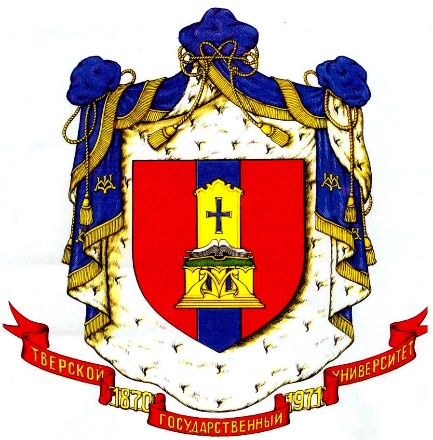 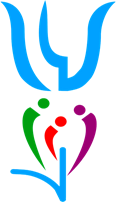 «Психология, образование: актуальные и приоритетные направления исследований»«Психология, образование: актуальные и приоритетные направления исследований»Фамилия Имя ОтчествоДля студентов, магистрантов и аспирантов:страна, город, вуз, факультет, направление подготовки, курс Для преподавателей и молодых ученых:страна, город, место работы, должность, ученая степень, ученое званиеПочтовый адресТелефонE-mailНазвание доклада с указанием секцииФорма участия (очная - заочная)